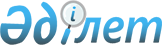 О внесении изменений в постановление Правительства Республики Казахстан от 30 июня 2007 года N 549
					
			Утративший силу
			
			
		
					Постановление Правительства Республики Казахстан от 7 апреля 2008 года N 325. Утратило силу постановлением Правительства Республики Казахстан от 17 июля 2018 года № 433.
      Сноска. Утратило силу постановлением Правительства РК от 17.07.2018 № 433.
      Правительство Республики Казахстан  ПОСТАНОВЛЯЕТ : 
      1. Внести в  постановление Правительства Республики Казахстан от 30 июня 2007 года N 549 "О составе Межведомственной Комиссии по радиочастотам Республики Казахстан" (САПП Республики Казахстан, 2007 г., N 22, ст. 254) следующие изменения: 
      ввести в состав Межведомственной комиссии по радиочастотам Республики Казахстан, утвержденный указанным постановлением: 
      Школьника                  - Министра индустрии и торговли 
      Владимира Сергеевича         Республики Казахстан; 
            в строке: 
      "Баймуратов                - заместитель директора Департамента 
      Абилхан Есенович             связи Агентства Республики Казахстан 
                                   по информатизации и связи, секретарь" 
      слова "заместитель директора Департамента связи" заменить словами "директор Департамента связи"; 
      вывести из указанного состава Оразбакова Галыма Избасаровича. 
      2. Настоящее постановление вводится в действие со дня подписания. 
					© 2012. РГП на ПХВ «Институт законодательства и правовой информации Республики Казахстан» Министерства юстиции Республики Казахстан
				
Премьер-Министр
Республики Казахстан
К. Масимов